مقطع تحصیلی:کاردانی■کارشناسی رشته: مترجمی آثار مکتوب و متون رسمی ترم: دوم سال تحصیلی: 1398- 1399 نام درس:.ترجمه رسمی امور اداری و بازرگانی  نام ونام خانوادگی مدرس: عارفه امینی فسخودیآدرس email مدرس: Arefe.amini@gmail.com تلفن همراه مدرس:09126366912 جزوه درس: ترجمه رسمی امور اداری و بازرگانی  . مربوط به هفته  :  اول   دوم      سوم    چهارم   پنجم■   text: دارد ■ندارد                      voice:دارد■  ندارد   (داخل گروه)                    power point:دارد  ندارد■تلفن همراه مدیر گروه : ............................................Here is the list of the vocabulary you may face during your assignment. Having checked these words, please complete the table. The answers will be checked in the class.Now, please translate the following text, on page 211 of the book, and sent it to me at arefe.amini@gmail.com. 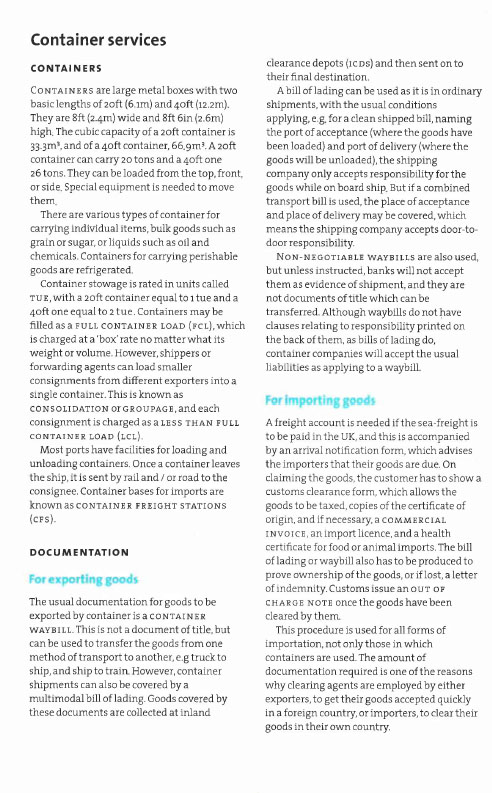 Please do not hesitate to contact me directly on WhatsApp should you have any problems.Wish you all health, happiness, and prosperity. 